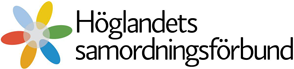 Protokoll fört vid Höglandets samordningsförbunds styrelsesammanträde 2014-12-04, kl. 13.00 – 15.30

Närvarande:	Carina Bardh		Vetlanda kommun, ordförande
 	Helena Stålhammar	Landstinget
 	Daniel Warelius	Arbetsförmedlingen
 	Eva Ekenberg		Försäkringskassan
        	Tomas Erazim		Eksjö kommun
     	Anders Karlsson	Nässjö kommun
   	Jimmy Henriksson	Aneby kommun

  	Diana Laitinen Carlsson	Eksjö kommun, ersättare
       	
    	Boo Hedbrant		Verkställande tjänsteman
§1. Sammanträdet öppnas.
Ordförande Carina Bardh öppnade sammanträdet och hälsade alla välkomna. 
§2. Val av justerare.
Till att justera dagens protokoll valdes Jimmy Henriksson.
§3. Fastställande av dagordningen.
Dagordningen upplästes och godkändes i befintligt skick.
§4. Föregående sammanträdesprotokoll.
Föregående sammanträdesprotokoll gicks igenom. Protokollet godkändes och lades till handlingarna.
§5. Beredningsgruppens minnesanteckningar. 
Beredningsgruppens minnesanteckningar gicks igenom. Minnesanteckningarna lades till handlingarna.
§6. Beslut om verksamhet, Fokus Integrerad Samverkan.
Beredningsgruppens förslag till verksamhet diskuterades. Styrelsen såg att det omarbetade förslaget var i linje med styrelsens åsikt om hur arbetet med integrerad samverkan på höglandet skulle kunna utvecklas inom alla kommunområden. Styrelsen såg att projektledarens kompetens var avgörande för hur projektet skulle utvecklas då myndigheternas inre arbete skulle kartläggas. Projektkostnaden, enligt projektbeskrivningen, beräknades till ca. 700 000 kr men styrelsen såg att den skulle kunna variera på grund av bl.a. att kringkostnader och lönekostnaden var osäker. Styrelsen såg att rekryteringsarbetet med att hitta rätt person till arbetet var så viktigt att projektstarten ev. skulle tvingas skjutas framåt i tiden för att rätt person skulle kunna anställas. För att kunna följa arbetet ville styrelsen ha regelbunden information från projektet för att kunna följa utvecklingen. 
Styrelsen såg att de och beredningsgruppen hade en viktig roll i att sprida och förankra projektet i sina organisationer.

Styrelsen beslutade 
att bevilja medel till projektet enligt projektbeskrivningen
att uppdra åt verkställande tjänsteman att tillsammans med beredningsgruppen påbörja arbetet med rekryteringen av projektledare 
att uppdra åt verkställande tjänsteman att regelbundet rapportera till styrelsen hur arbetet framskrider.
§7. Beslut angående ansökan från ESF-projektet ”Hela kedjan till företaget”.
Ansökan från projektägaren, Försäkringskassan i Jönköping, om medel från de tre samordningsförbunden i länet var en konsekvens av att ESF-rådets utlysning var försenad med 4-5 månader. Medlen skulle användas till att behålla projektledaren på 50 % tills ESF-ansökningarna var klara och beviljade.  Styrelsen ansåg att arbetet var positivt för den verksamhet som bedrivs av bl.a. samordningsförbundets SE-projekt och att arbetet i längden skulle gynna samordningsförbundens uppdrag.
De två övriga samordningsförbunden i länet hade tagit beslut om att bevilja medel.

Styrelsen beslutade 
att bevilja de begärda 80 000 kr.§8. Redovisning av kostnader för SE-projektet 2014.
Tjänsteman Boo Hedbrant redovisade hur kommunernas planering av utökningen av SE-projektet hade genomförts. Den 1 jan. 2015 planeras att alla kommuner har organiserat sig så de har kommit upp i full kapacitet inom SE-projektet. Då beräknas 11-12 personer arbeta som SE-coacher.
Kostnaderna för verksamheten under 2014, förutom utbildningskostnaderna, blir 1 782 500 kr, vilket är enligt budgeten.
§9. Vårkonferens 2015.
Styrelsen såg positivt på att samordningsförbunden i länet anordnar en gemensam konferens i vår. Boo Hedbrant fick i uppdrag att tillsammans med sin kollega i länet planera och genomföra en konferens, förslagsvis under vecka 16.
§10. Mötestider 2015.
Tre sammanträden planerades. 
22 jan. kl. 13.00 i Eksjö.
19 mars kl. 13.30 i Tranås.
28 maj kl. 13.30 i Vetlanda.
§11. Övriga frågor.
Tomas Erazim tackade avgående ordförande och styrelseledamöter för mycket gott samarbete och hoppades att de fortsätter det goda samarbetet även i andra sammanhang.
Påtalades att inför 2015 så kommer nya ledamöter in i styrelsen och att det var viktigt att de skolades in i samordningsförbundets uppdrag och anda.
§12. Sammanträdets avslutande.
Ordförande tackade ledamöterna och tjänstemannen för de gångna årens arbete och engagemang och önskade alla en god jul och ett gott nytt år. Ordförande förklarade sammanträdet avslutat.Sekreterare…………………………………………………………………………
Boo HedbrantOrdförande……………………………………………………………………………
Carina BaardhJusterare…………………………………………………………………………..
Jimmy Henriksson